Weekly Update – Term 2 – 22 November 2022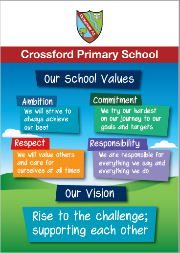 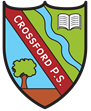 NewsScottish Book WeekOur Reading Ambassadors organised some activities to celebrate Scottish Book Week.  Every day we had a Drop Everything And Read (DEAR) session. Some of our Reading Ambassadors read stories to children in nursery and our younger classes on Monday.  On Wednesday the Reading Ambassadors joined our younger classes to read a story and draw their favourite character or part of the story.  They all said that it went well.  All children in primary classes had an opportunity to vote for their favourite animal from fiction from a short list created by the Scottish Book Trust.The classes voted for:- Primary 1 – Mouse from The Gruffalo, Paddington Bear & Peter RabbitPrimary 1/2 – Paddington BearPrimary 2 – Paddington & Peter RabbitPrimary 3 – Mog from Judith Kerr Mog StoriesPrimary 4 – Aslan from The Lion, The Witch and The WardrobePrimary 5 – TiggerPrimary 6 – ElmerPrimary 7 – Cat from The Cat in the HatHere are the overall top ten from all votes cast in ScotlandThe top 10Paddington Bear, from the Paddington books by Michael BondMog, from the Mog books by Judith KerrTigger, from the Winnie-the-Pooh books by AA MilneAslan, from The Chronicles of Narnia books by CS LewisCharlotte, from Charlotte's Web by EB WhiteMr Fox, from Fantastic Mr Fox by Roald DahlBlack Beauty, from Black Beauty by Anna SewellElmer, from the Elmer the Patchwork Elephant books by David McKeeThe Cat, from The Cat in the Hat by Dr SeussCheshire Cat, from Alice's Adventures in Wonderland by Lewis CarrollSchool Grounds CommitteeOn Wednesday the School Grounds Committee spent some time planting daffodil bulbs at the entrance to the school.  We look forward to seeing them in the Spring.Primary 6 Sharing Learning SessionThis was originally in the diary for Friday 2nd December where the children would share their adventures at Lendrick Muir.   As the residential has been moved to 5th and 6th of December, we have rearranged the sharing learning session for Friday 9th December at 2:15pm.  We apologise for any inconvenience this causes.Parent Council Christmas Fayre – 3 December 2022Dear allCan you hear the jingle of bells?! The Christmas Fayre is coming soon.  Many thanks to all who have already provided donations.  As a wee reminder in advance of the Fayre we are looking for the following to be dropped off at the school office by the 25th Nov:Raffle prizes, these can include vouchers or experiences, a great way to introduce someone to your businessSecond hand toys, games or cuddly toysNew, good quality prizes for the tombolaBottles of alcohol On the 2nd and 3rd Dec we will welcome donations of home baking (no other items on the day please!)Please can we also remind you to return raffle tickets, with your name and number on EVERY ticket.  Please do not write anything on the money tree envelope. The success of the Fayre is dependent on all those who come along and those who volunteer.  Please spread the word and invite neighbours, grandparents etc! Also if you can spare anytime on the Friday afterschool or on the Saturday we would love your help. Just drop an email to crossfordparentcouncil@gmail.com or respond on the Parent Council Facebook page. Many thanks and Ho Ho HoParent CouncilChristmas Swap ShopOur Sustainability Committee will be running a Christmas jumper and party clothes swap shop this year.  If you have a Christmas jumper and/or party clothes that no longer fit or you fancy a change you can bring them in to school from 28 November and you will receive a ticket.  The ticket will mean that on 7 December you can choose a new jumper or party clothes from the donations that we have received.  Christmas jumper day is on 8 December 2022.  School Christmas parties are on 19th December (P1-3), 20th December (P4-5) and 21st December (P6/7).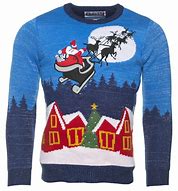 Scottish Child PaymentPlease see below from Social Security ScotlandAttend to Achieve!Regular attendance at school is an important part of a child’s academic journey. Pupils who attend school regularly are less likely to fall behind. Regular attendance gives your child the opportunity to: Learn new things daily Develop and practise skillsMake friends and feel included Increase their confidence and self esteemImprove their social skillsIncrease their attainment and achievement Achieve their potential and fulfil their aspirations and ambitionsHave a good daily routineEvery Day Matters!In an average school year there are 190 school days.So, at the end of the school year – Help your child get the most out of their education by helping them come to school every day.Learning’s great…so don’t be late!Children who arrive on time settle quickly and feel included in the routines of the school day and get the full benefit of all the teaching and learning in their classroom environment. A child who is 10 minutes late every day has lost nearly an hour of school a week. Over a year this adds up to losing over a week of school time. Late children miss the introduction of their day and the first part of teaching of the morning.Lateness causes disruption to the whole class as well as the child who is late.Arriving late can often be embarrassing or stressful to the child involved. We’re here to help. If there is anything we can do as a school to support you with your child’s attendance please contact us through Seesaw, crossfordps.enquiries@fife.gov.uk or by phoning 01383 602451Term time holidaysWe are unable to authorise term time holidays. Please think carefully before arranging holidays. Up to date school holiday dates can be found on our website or by searching for Fife School holidays online.Child Protection & SafeguardingOur current child protection co-ordinators are:-Mrs Lorna Bernard – lorna.bernard@fife.gov.ukMrs Sharon Logie – sharon.logie-qh@fife.gov.ukIf you are ever concerned about the immediate safety of a child then do not hesitate to contact Police Scotland on 999.If you need to share any concerns outwith school working hours, please contact Fife Social Work using the contact details below:-Social Work Contact Centre – 03451 551503Out of hours Social Work (evenings and weekends only) – 03451 550099Next week – Week beginning 28 November 2022
If your child’s attendance isDays of school missedWeeks of school missed95%9 ½ days Almost 2 weeks of learning missed90%19 days Almost 4 weeks of learning missed85%28 ½ days Almost 6 weeks of learning missed80%38 days Almost 8 weeks of learning missed75%47 ½ days 9 ½ weeks of learning missed70%57 days Over 11 weeks of learning missed65%66 ½ days Over 13 weeks of learning missed 60%76 days Over 15 weeks of learning missed MondayP4 outdoor learning in DunfermlineTuesdayPE – P2, P3, P4, P5, P6 & P7Wednesday8:15 – Craft Club with Mrs LogiePE – P1, P1/2, P2 & P3Nursery visiting the woodsSchool P4-7 committees ThursdayPE – P1, P1/2, P4, P5, P6 & P7FridayNursery soft finishLearning Journey Jotters home to share with families – please return by 7 DecemberSaturdayParent Council Christmas FayreReminders!Please ensure your child has a gym kit which can be kept in school.Please ensure ONLY water in bottles.Keep up to date with class work and pictures through SeeSaw